проект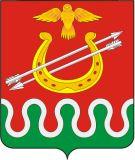 Администрация Боготольского районаКрасноярского краяПОСТАНОВЛЕНИЕг.Боготол «    »              2023 года						                  №       -пО внесении изменений в постановление администрации Боготольского района от 06.12.2018 № 534-п «Об утверждении административного регламента предоставления муниципальной услуги «Выдача разрешений на строительство, реконструкцию объектов капитального строительства, внесение изменений в разрешение на строительство»В соответствии со статьей 51 Градостроительного кодекса Российской Федерации (в ред. Федеральных законов от 19.12.2022 № 541-ФЗ, от 29.12.2022 № 612-ФЗ), Федеральным законом от 06.10.2003 № 131-ФЗ «Об общих принципах организации местного самоуправления в Российской Федерации», руководствуясь Уставом Боготольского  района, ПОСТАНОВЛЯЮ:  Внести в приложение постановления от 06.12.2018 № 534-п «Об утверждении административного регламента предоставления муниципальной услуги «Выдача разрешений на строительство, реконструкцию объектов капитального строительства, внесение изменений в разрешение на строительство»:1.1. Пункт  3.7.1. Административного регламента изложить в новой редакции: «Специалист отдела капитального строительства и архитектуры администрации района до выдачи разрешения на строительство в течение срока, указанного в пункте 2.4 настоящего регламента, обеспечивает включение сведений о таком разрешении в государственные информационные системы обеспечения градостроительной деятельности субъектов Российской Федерации, за исключением случаев, если документы, необходимые для выдачи разрешения на строительство, содержат сведения, составляющие государственную тайну.»;1.2. Пункт 2.6.1. дополнить подпунктом 12 следующего содержания: «12) согласование архитектурно-градостроительного облика объекта капитального строительства в случае, если такое согласование предусмотрено статьей 40.1 Градостроительного кодекса Российской Федерации»;                                  1.3. В пункте  2.6.1.  подпункт 8 исключить.2.   Контроль за исполнением постановления оставлю за собой.3.   Постановление вступает в силу после официального опубликования в периодическом печатном издании «Официальный вестник Боготольского района» и размещению на сайте Боготольского  района в сети Интернет www. bogotol-r.ru, за исключением пункта 1.1, который вступает в силу не ранее 01.09.2023.	Исполняющий полномочия главы Боготольского района                                                                 Н.В.Бакуневич